Об ответственности граждан за получение пособия по безработице обманным путем.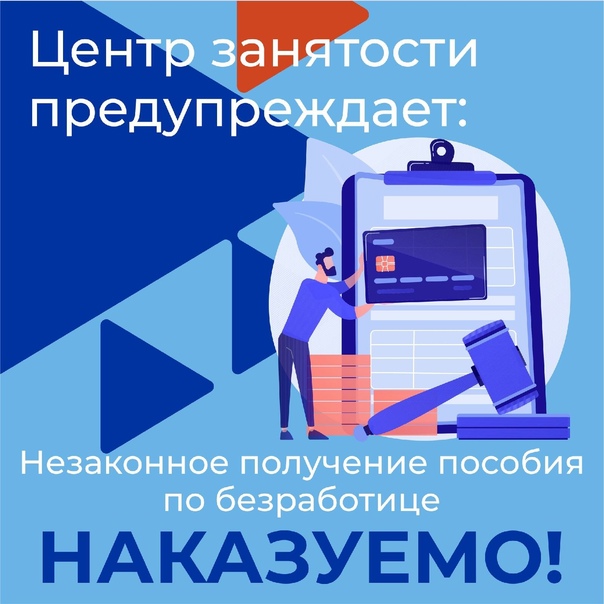 К случаям получения пособия по безработице обманным путем относятся:предоставление поддельных документов;сокрытие гражданином факта занятости (работающие, зарегистрированные в качестве индивидуальных предпринимателей, являющиеся плательщиками налога на профессиональный доход, и др.) при постановке на учет в качестве безработного либо в период получения пособия по безработице;сокрытие факта назначения пенсии, обучения по очной форме в различных учебных заведениях и других обстоятельств, влияющих на получение пособия по безработице.Ответственность граждан	В случае установления фактов попытки получения или получения пособия по безработице обманным путем в соответствии с п. 2 ст. 35 Закона Российской Федерации «О занятости населения в Российской Федерации» выплата пособия по безработице прекращается с одновременным снятием с учета в качестве безработного.	Сумма излишне выплаченного пособия по безработице подлежит возврату в соответствии с законодательством Российской Федерации.